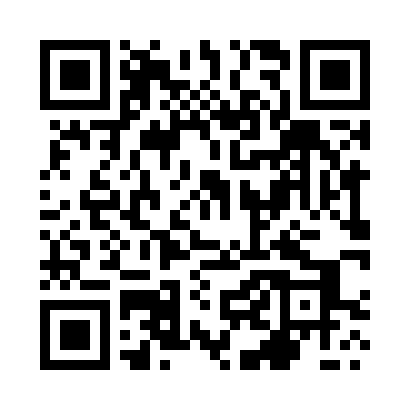 Prayer times for Lukaszewo, PolandMon 1 Apr 2024 - Tue 30 Apr 2024High Latitude Method: Angle Based RulePrayer Calculation Method: Muslim World LeagueAsar Calculation Method: HanafiPrayer times provided by https://www.salahtimes.comDateDayFajrSunriseDhuhrAsrMaghribIsha1Mon4:136:1612:475:147:199:152Tue4:106:1412:475:157:219:183Wed4:066:1212:475:167:239:204Thu4:036:0912:465:177:249:225Fri4:006:0712:465:197:269:256Sat3:576:0512:465:207:289:277Sun3:546:0212:455:217:309:308Mon3:516:0012:455:237:319:329Tue3:485:5812:455:247:339:3510Wed3:445:5512:455:257:359:3811Thu3:415:5312:445:267:379:4012Fri3:385:5112:445:287:399:4313Sat3:355:4812:445:297:409:4614Sun3:315:4612:445:307:429:4815Mon3:285:4412:435:317:449:5116Tue3:245:4212:435:327:469:5417Wed3:215:3912:435:347:489:5718Thu3:175:3712:435:357:4910:0019Fri3:145:3512:435:367:5110:0320Sat3:105:3312:425:377:5310:0621Sun3:075:3012:425:387:5510:0922Mon3:035:2812:425:397:5610:1223Tue2:595:2612:425:417:5810:1524Wed2:565:2412:425:428:0010:1825Thu2:525:2212:415:438:0210:2126Fri2:485:2012:415:448:0410:2527Sat2:445:1812:415:458:0510:2828Sun2:405:1612:415:468:0710:3129Mon2:365:1412:415:478:0910:3530Tue2:325:1212:415:488:1110:38